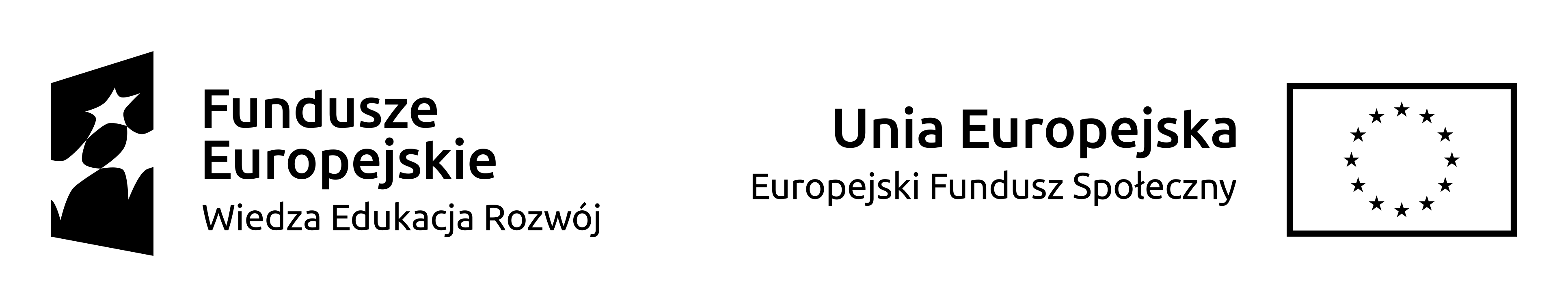 Zintegrowany Program ASP w Łodzi 2KBZ.261.1S.2021			Załącznik nr 1	...............................................						                    (pieczęć firmowa wykonawcy) 	FORMULARZ OFERTYDotyczy zamówieniu na usługę pn.„Wykonanie usługi szkoleniowej dla pracowników Akademii Sztuk Pięknych 
w Łodzi. Zamówienie podzielono na dwie części, od 1 do 2”Niniejszą ofertę składa: II. Oświadczenia Wykonawcy:W odpowiedzi na Ogłoszenie o zamówieniu, oświadczam co następuje:Zapoznałem się i w pełni oraz bez żadnych zastrzeżeń akceptuję treść ogłoszenia 
o zamówieniu i SWZ.W pełni i bez żadnych zastrzeżeń akceptuję warunki umowy na wykonanie zamówienia zapisane we wzorze umowy, a przypadku wybrania naszej oferty deklarujemy podpisanie umowy zgodnie z przedstawionym wzorem umowy.Zaświadczenia dot. KRS * / CEIDG * są * / nie są * dostępne w formie elektronicznej pod adresem internetowym ogólnodostępnych i bezpłatnych baz danych tj.: https://prod.ceidg.gov.pl *   /   https://ekrs.ms.gov.pl ** - niepotrzebne skreślićKalkulacja cena ofertyOświadczam, że wypełniłem obowiązki informacyjne przewidziane w art. 13 lub art. 14 RODO wobec osób fizycznych, od których dane osobowe bezpośrednio lub pośrednio pozyskałem 
w celu ubiegania się o udzielenie zamówienia publicznego w niniejszym postępowaniu.Oświadczam, że:Oświadczam, że oferta nie zawiera/zawiera* informacji/-e stanowiących/-e tajemnicę przedsiębiorstwa w rozumieniu przepisów o zwalczaniu nieuczciwej konkurencji. W przypadku braku wskazania jednej z opcji Zamawiający przyjmie, że oferta nie zawiera informacji stanowiących tajemnicę przedsiębiorstwa.Oświadczam, że jesteśmy świadomi odpowiedzialności karnej związanej ze składaniem fałszywych oświadczeń.W imieniu wykonawcy oświadczam, że:jesteśmy  małym   średnim (zaznaczyć właściwe, jeżeli dotyczy) przedsiębiorstwem 
w rozumieniu zalecenia Komisji z dnia 6 maja 2003 r. w sprawie definicji mikro przedsiębiorstw oraz małych i średnich przedsiębiorstw (notyfikowane jako dokument 
nr C (2003) 1422) (Dz. U. L 124 z 20.5.2003, s. 36–41). Zgodnie z definicjami zawartymi 
w ww. zaleceniu, małe i średnie przedsiębiorstwa charakteryzują się następującymi cechami:-  Małe przedsiębiorstwo: mniej niż 50 pracowników, obrót roczny lub bilans poniżej 10 mln EURO-  Średnie przedsiębiorstwo: mniej niż 250 pracowników, obrót roczny poniżej 50 mln EURO lub bilans poniżej 43 mln EURODANE WYKONAWCYDANE WYKONAWCYNazwa:………………………………………………………...……………….Adres: ………………………………………………………………………….Telefon osoby do kontaktu: …………………………………………..Adres e-mail osoby do kontaktu: …………………………..………Adres internetowy: www.……………………………........…………NIP: …………………………………………………………………..……………..REGON: ………………………………………………………..………………….KRS/CEiDG: …………………………………………………….……………….Lp.Nazwa/rodzaj szkoleniaWartość oferty(w zł)Część 1KBZ.261.1S.2021Szkolenie Pracownicze Plany Kapitałowe………………………… złSłownie: …………………………………………………………………………Część 2KBZ.261.1S.2021Concept Art………………………… złSłownie: …………………………………………………………………………Wstawić znak „X” w rubryce, która dotyczy WykonawcyWykonawca jest osobą prawnąWykonawca jest osobą fizyczną wykonującą działalność gospodarczą zarejestrowaną w Rzeczypospolitej Polskiej albo w państwie niebędącym państwem członkowskim Unii Europejskiej lub państwem Europejskiego Obszaru Gospodarczego, i w ramach prowadzonej działalności zatrudnia pracowników lub zawiera umowy ze zleceniobiorcamiWykonawca jest osobą fizyczną nie prowadzącą działalności gospodarczej zarejestrowanej w Rzeczypospolitej Polskiej albo w państwie niebędącym państwem członkowskim Unii Europejskiej lub państwem Europejskiego Obszaru Gospodarczego                                                ..............................................................................                                         Data i podpis upoważnionego przedstawiciela Wykonawcy